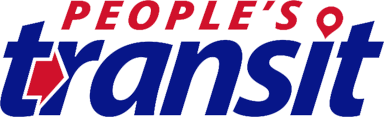 FOR IMMEDIATE RELEASENotice is hereby given that the People’s Transit Board of Directors will conduct its regular business meeting on Thursday, September 12th, 2019 @ 7:30 AM.  The meeting will be held at People’s Transit Office, 120 Wyoming Ave SW, Huron, SD 57350.   Board of DirectorsDave Wright, ChairStacy Chaparro, Vice-ChairBrad Letcher, Secretary/Treasurer  MembersRita BaszlerJessica BaumAndrea Del GrossoKurt JohnsCity LiaisonMayor Paul AylwardCounty LiaisonCommissioner Denis Drake